КАМЧАТСКИЙ КРАЙЗАКОНОБ АДМИНИСТРАТИВНЫХ ПРАВОНАРУШЕНИЯХПринят ПостановлениемЗаконодательного СобранияКамчатского края09 декабря 2008 года N 409Список изменяющих документов(в ред. Законов Камчатского краяот 31.03.2009 N 248, от 26.05.2009 N 265,от 23.06.2009 N 298, N 299, от 29.10.2009 N 338,от 27.04.2010 N 433, от 21.06.2010 N 472,от 16.09.2010 N 494, от 03.12.2010 N 514, N 519,от 14.03.2011 N 570, от 06.04.2011 N 585,от 04.05.2011 N 602, от 31.05.2011 N 613,от 09.09.2011 N 639, от 14.11.2011 N 704, N 707, N 710,от 08.02.2012 N 5, от 29.03.2012 N 32,от 04.06.2012 N 46, от 27.06.2012 N 63,от 31.07.2012 N 89, от 05.10.2012 N 120, 127, 129,от 29.12.2012 N 176, от 27.03.2013 N 232,от 02.07.2013 N 274, от 25.12.2013 N 376, N 381,от 30.05.2014 N 457, от 01.07.2014 N 499,от 23.09.2014 N 521, от 06.11.2014 N 552,от 30.03.2015 N 604, от 08.06.2015 N 618,от 22.06.2015 N 643, от 27.04.2016 N 781,от 30.12.2016 N 51, от 24.04.2017 N 87)Глава 1. ОБЩИЕ ПОЛОЖЕНИЯСтатья 1. Предмет настоящего Закона и соотношение настоящего Закона с Кодексом об административных правонарушениях Российской Федерации1. Настоящий Закон устанавливает административную ответственность за нарушение норм и правил, предусмотренных законами и иными нормативными правовыми актами Камчатского края, нормативными правовыми актами органов местного самоуправления муниципальных образований в Камчатском крае, а также в соответствии с Кодексом Российской Федерации об административных правонарушениях определяет органы и должностных лиц, уполномоченных составлять протоколы и рассматривать дела об административных правонарушениях.(в ред. Закона Камчатского края от 01.07.2014 N 499)2. Реализация положений настоящего Закона осуществляется с учетом задач и принципов, категорий граждан, подлежащих административной ответственности, перечня видов административных наказаний и правил их применения, порядка производства по делам об административных правонарушениях, порядка исполнения постановлений по делам об административных правонарушениях, определенных Кодексом Российской Федерации об административных правонарушениях.Статья 2. Применение административных наказанийЗа совершение административных правонарушений, предусмотренных настоящим Законом, применяются установленные Кодексом Российской Федерации об административных правонарушениях следующие виды административных наказаний:1) предупреждение;2) административный штраф.Глава 2. АДМИНИСТРАТИВНЫЕ ПРАВОНАРУШЕНИЯ,ПОСЯГАЮЩИЕ НА ПРАВА ГРАЖДАН, ОБЩЕСТВЕННУЮ БЕЗОПАСНОСТЬ,ЗДОРОВЬЕ И НРАВСТВЕННОСТЬ НАСЕЛЕНИЯСтатья 3. Утратила силу. - Закон Камчатского края от 23.09.2014 N 521.Статья 4. Нарушение тишины и покоя граждан в ночное времяСовершение действий, нарушающих тишину и покой граждан в ночное время в населенных пунктах, в жилых домах, а также в подъездах и дворовых территориях, выразившееся в умышленном использовании на повышенной громкости телевизоров, радиоприемников, магнитофонов и других звуковоспроизводящих устройств, в том числе установленных на транспортных средствах, киосках, павильонах, на зданиях ночных клубов либо в громких выкриках, свисте, пении и игре на музыкальных инструментах, а равно в производстве ремонтных, строительных, погрузочно-разгрузочных работ, сопровождающихся повышенным шумом (за исключением проведения аварийных и спасательных работ, других неотложных работ, необходимых для обеспечения безопасности граждан либо функционирования объектов жизнеобеспечения населения), если эти нарушения не подпадают под действие статьи 20.1 Кодекса Российской Федерации об административных правонарушениях, -(в ред. Законов Камчатского края от 31.07.2012 N 89, от 23.09.2014 N 521)влечет наложение административного штрафа на граждан в размере от одной тысячи до пяти тысяч рублей; на должностных лиц - от пяти тысяч до десяти тысяч рублей; на юридических лиц - от десяти тысяч до двадцати тысяч рублей.(в ред. Закона Камчатского края от 27.04.2010 N 433)Примечание. Под ночным временем в настоящей статье понимается время с 23.00 часов до 07.00 часов следующего дня.(в ред. Закона Камчатского края от 31.07.2012 N 89)Статья 5. Утратила силу. - Закон Камчатского края от 27.06.2012 N 63.Статья 6. Утратила силу. - Закон Камчатского края от 30.05.2014 N 457.Статья 7. Утратила силу. - Закон Камчатского края от 25.12.2013 N 376.Статья 7.1. Утратила силу. - Закон Камчатского края от 25.12.2013 N 381.Статья 7.2. Утратила силу. - Закон Камчатского края от 25.12.2013 N 381.Статья 7.3. Утратила силу. - Закон Камчатского края от 23.09.2014 N 521.Статья 7.4. Утратила силу. - Закон Камчатского края от 23.09.2014 N 521.Статья 7.5. Нарушение порядка предоставления государственной услуги должностным лицом исполнительного органа государственной власти Камчатского края(введена Законом Камчатского края от 02.07.2013 N 274)1. Нарушение должностным лицом исполнительного органа государственной власти Камчатского края порядка предоставления государственной услуги, установленного нормативным правовым актом Камчатского края, повлекшее непредоставление заявителю государственной услуги, предоставляемой исполнительным органом государственной власти Камчатского края, либо предоставление заявителю государственной услуги с нарушением установленных сроков, за исключением случаев, предусмотренных частью 2 настоящей статьи, если эти действия (бездействие) не содержат уголовно наказуемого деяния и не подпадают под действие части 1.1 статьи 5.63 Кодекса Российской Федерации об административных правонарушениях, -(в ред. Закона Камчатского края от 23.09.2014 N 521)влечет наложение административного штрафа на должностных лиц исполнительных органов государственной власти Камчатского края в размере от одной тысячи до трех тысяч рублей.2. Требование лицом, указанным в части 1 настоящей статьи, для предоставления государственной услуги, предоставляемой исполнительным органом государственной власти Камчатского края, документов и (или) платы, не предусмотренных нормативным правовым актом Камчатского края, если эти действия не содержат уголовно наказуемого деяния и не подпадают под действие части 2 статьи 5.63 Кодекса Российской Федерации об административных правонарушениях, -влечет наложение административного штрафа на должностных лиц исполнительных органов государственной власти Камчатского края в размере от трех тысяч до пяти тысяч рублей.(в ред. Закона Камчатского края от 23.09.2014 N 521)Статья 7.6. Нарушение порядка предоставления муниципальной услуги должностным лицом органа местного самоуправления муниципального образования в Камчатском крае(введена Законом Камчатского края от 02.07.2013 N 274)1. Нарушение должностным лицом органа местного самоуправления муниципального образования в Камчатском крае порядка предоставления муниципальной услуги, установленного нормативным правовым актом органа местного самоуправления муниципального образования в Камчатском крае, повлекшее непредоставление заявителю муниципальной услуги, предоставляемой органом местного самоуправления муниципального образования в Камчатском крае, либо предоставление заявителю муниципальной услуги с нарушением установленных сроков, за исключением случаев, предусмотренных частью 2 настоящей статьи, если эти действия (бездействие) не содержат уголовно наказуемого деяния, -влечет наложение административного штрафа на должностных лиц органов местного самоуправления муниципальных образований в Камчатском крае в размере от одной тысячи до трех тысяч рублей.2. Требование лицом, указанным в части 1 настоящей статьи, для предоставления муниципальной услуги, предоставляемой органом местного самоуправления муниципального образования в Камчатском крае, документов и (или) платы, не предусмотренных нормативным правовым актом Камчатского края, нормативным правовым актом органа местного самоуправления муниципального образования в Камчатском крае, если эти действия не содержат уголовно наказуемого деяния, - влечет наложение административного штрафа на должностных лиц органов местного самоуправления муниципальных образований в Камчатском крае в размере от трех тысяч до пяти тысяч рублей.Статья 7.7. Нарушение порядка предоставления государственной услуги или муниципальной услуги работником многофункционального центра(введена Законом Камчатского края от 02.07.2013 N 274)1. Нарушение работником многофункционального центра порядка предоставления государственной услуги, установленного нормативным правовым актом Камчатского края, или порядка предоставления муниципальной услуги, установленного нормативным правовым актом органа местного самоуправления муниципального образования в Камчатском крае, повлекшее непредоставление заявителю государственной услуги, предоставляемой исполнительным органом государственной власти Камчатского края, или муниципальной услуги, предоставляемой органом местного самоуправления муниципального образования в Камчатском крае, либо предоставление заявителю государственной услуги, представляемой исполнительным органом государственной власти Камчатского края, или муниципальной услуги, предоставляемой органом местного самоуправления муниципального образования в Камчатском крае, с нарушением установленных сроков, за исключением случаев, предусмотренных частью 2 настоящей статьи, если эти действия (бездействие) не содержат уголовно наказуемого деяния, -влечет наложение административного штрафа на работников многофункционального центра в размере от одной тысячи до одной тысячи пятисот рублей.2. Требование лицом, указанным в части 1 настоящей статьи, при предоставлении государственной услуги, предоставляемой исполнительным органом государственной власти Камчатского края, или муниципальной услуги, предоставляемой органом местного самоуправления муниципального образования в Камчатском крае, документов и (или) платы, не предусмотренных нормативным правовым актом Камчатского края, или нормативным правовым актом органа местного самоуправления муниципального образования в Камчатском крае, если эти действия не содержат уголовно наказуемого деяния, -влечет наложение административного штрафа на работников многофункционального центра в размере от одной тысячи до трех тысяч рублей.Статья 7.8. Нарушение требований по размещению предупредительной информации при входе на объекты, отнесенные к местам, в которых не допускается или ограничивается нахождение детей(Статья 7.8. введена Законом Камчатского края от 08.06.2015 N 618)1. Отсутствие предупредительной информации или несоответствие ее требованиям, предусмотренным Законом Камчатского края от 26.05.2009 N 264 "О мерах по предупреждению причинения вреда здоровью детей, их физическому, интеллектуальному, психическому, духовному и нравственному развитию в Камчатском крае", при входе на объекты, отнесенные к местам, в которых не допускается или ограничивается нахождение детей, -влечет наложение административного штрафа на должностных лиц в размере - от десяти тысяч до тридцати тысяч рублей; на лиц, осуществляющих предпринимательскую деятельность без образования юридического лица, - от десяти тысяч до тридцати тысяч рублей; на юридических лиц - от тридцати тысяч до пятидесяти тысяч рублей.2. Повторное совершение административного правонарушения, предусмотренного частью 1 настоящей статьи, -влечет наложение административного штрафа на должностных лиц в размере - от тридцати тысяч до пятидесяти тысяч рублей; на лиц, осуществляющих предпринимательскую деятельность без образования юридического лица, - от тридцати тысяч до пятидесяти тысяч рублей; на юридических лиц - от пятидесяти тысяч до ста тысяч рублей.Глава 3. АДМИНИСТРАТИВНЫЕ ПРАВОНАРУШЕНИЯВ ЖИЛИЩНОЙ СФЕРЕ, СФЕРЕ СТРОИТЕЛЬСТВА, СФЕРЕБЛАГОУСТРОЙСТВА И СОДЕРЖАНИЯ ТЕРРИТОРИЙ НАСЕЛЕННЫХ ПУНКТОВВ КАМЧАТСКОМ КРАЕ, А ТАКЖЕ ИНЫХ ТЕРРИТОРИЙ МУНИЦИПАЛЬНЫХОБРАЗОВАНИЙ В КАМЧАТСКОМ КРАЕСтатья 8. Утратила силу. - Закон Камчатского края от 23.09.2014 N 521.Статья 9. Утратила силу. - Закон Камчатского края от 24.04.2017 N 87.Статья 10. Нарушение правил благоустройства городских округов и поселений(в ред. Закона Камчатского края от 03.12.2010 N 519)1. Нарушение правил благоустройства территорий городских округов и поселений, утвержденных органами местного самоуправления городских округов и поселений в Камчатском крае, -влечет наложение административного штрафа на граждан в размере от одной тысячи пятисот до трех тысяч рублей; на должностных лиц - от десяти тысяч до двадцати пяти тысяч рублей; на лиц, осуществляющих предпринимательскую деятельность без образования юридического лица, - от десяти тысяч до двадцати пяти тысяч рублей; на юридических лиц - от двадцати пяти тысяч до пятидесяти тысяч рублей.(часть 1 в ред. Закона Камчатского края от 05.10.2012 N 120)2. Повторное совершение административного правонарушения, предусмотренного частью 1 настоящей статьи, -влечет наложение административного штрафа на граждан в размере от трех тысяч пятисот до пяти тысяч рублей; на должностных лиц - от тридцати тысяч до пятидесяти тысяч рублей; на лиц, осуществляющих предпринимательскую деятельность без образования юридического лица, - от тридцати тысяч до пятидесяти тысяч рублей; на юридических лиц - от шестидесяти тысяч до ста тысяч рублей.(в ред. Закона Камчатского края от 31.05.2011 N 613)Примечание. Положения настоящей статьи применяются при нарушении правил благоустройства территорий населенных пунктов, расположенных на межселенных территориях, утвержденных органами местного самоуправления муниципальных районов в Камчатском крае в соответствии с частью 2 статьи 15 Федерального закона "Об общих принципах организации местного самоуправления в Российской Федерации(примечание введено Законом Камчатского края от 31.05.2011 N 613)Статья 10.1. Нарушение правил землепользования и застройки(введена Законом Камчатского края от 31.05.2011 N 613)Нарушение правил землепользования и застройки, утвержденных органами местного самоуправления муниципальных образований в Камчатском крае, -влечет предупреждение или наложение административного штрафа на граждан в размере от пятисот до одной тысячи рублей; на должностных лиц - от пяти тысяч до десяти тысяч рублей; на лиц, осуществляющих предпринимательскую деятельность без образования юридического лица, - от пяти тысяч до десяти тысяч рублей; на юридических лиц - от десяти тысяч до двадцати пяти тысяч рублей.Статья 11. Нарушение требований об организации торговли на рынкахНарушение требований, установленных законодательством Камчатского края об организации торговли на рынках, -влечет наложение административного штрафа на граждан в размере от одной тысячи до двух тысяч пятисот рублей; на должностных лиц - от двух тысяч до пяти тысяч рублей; на лиц, осуществляющих предпринимательскую деятельность без образования юридического лица, - от двух тысяч до пяти тысяч рублей; на юридических лиц - от пяти тысяч до шести тысяч рублей.(абзац второй в ред. Закона Камчатского края от 05.10.2012 N 120)Статья 11.1. Размещение нестационарных торговых объектов с нарушением схемы размещения нестационарных торговых объектов(статья 11.1 введена Законом Камчатского края от 05.10.2012 N 120)Размещение нестационарных торговых объектов с нарушением схемы размещения нестационарных торговых объектов, утвержденной органами местного самоуправления муниципальных образований в Камчатском крае, -влечет предупреждение или наложение административного штрафа на должностных лиц - от двух тысяч до четырех тысяч рублей; на лиц, осуществляющих предпринимательскую деятельность без образования юридического лица, - от двух тысяч до четырех тысяч рублей; на юридических лиц - от десяти тысяч до тридцати тысяч рублей.Статья 12. Утратила силу. - Закон Камчатского края от 06.11.2014 N 552.Глава 4. АДМИНИСТРАТИВНЫЕ ПРАВОНАРУШЕНИЯ В ОБЛАСТИОХРАНЫ ОКРУЖАЮЩЕЙ ПРИРОДНОЙ СРЕДЫ И ПРИРОДОПОЛЬЗОВАНИЯСтатья 13. Уничтожение редких и находящихся под угрозой исчезновения в Камчатском крае видов животных и растенийУничтожение редких и находящихся под угрозой исчезновения видов животных или растений, занесенных в Красную книгу Камчатского края, а равно действия (бездействие), которые могут привести к гибели, сокращению численности, либо нарушению среды обитания этих животных или к гибели таких растений, либо добывание, сбор, содержание, приобретение, продажа, либо пересылка указанных животных или растений, их продуктов, частей, либо дериватов без соответствующего на то разрешения или с нарушением условий, предусмотренных разрешением, -влечет наложение административного штрафа на граждан в размере от трех тысяч до пяти тысяч рублей; на должностных лиц - от пяти тысяч до десяти тысяч рублей; на юридических лиц - от сорока тысяч до пятидесяти тысяч рублей.Статья 13.1. Утратила силу. - Закон Камчатского края от 06.11.2014 N 552.Статья 13.1.1. Утратила силу. - Закон Камчатского края от 06.11.2014 N 552.Глава 4.1. Утратила силу. - Закон Камчатского краяот 25.12.2013 N 376.Глава 5. АДМИНИСТРАТИВНЫЕ ПРАВОНАРУШЕНИЯ, ПОСЯГАЮЩИЕ НАИНСТИТУТЫ ГОСУДАРСТВЕННОЙ ВЛАСТИ И МЕСТНОГО САМОУПРАВЛЕНИЯСтатья 14. Нарушение порядка использования символики Камчатского края или символики муниципального образования в Камчатском крае(в ред. Закона Камчатского края от 29.12.2012 N 176)Нарушение порядка использования символики Камчатского края или символики муниципального образования в Камчатском крае -(в ред. Закона Камчатского края от 29.12.2012 N 176)влечет наложение административного штрафа на граждан в размере от трехсот до пятисот рублей; на должностных лиц - от одной тысячи до двух тысяч рублей; на юридических лиц - от пяти тысяч до десяти тысяч рублей.Статья 15. Утратила силу. - Закон Камчатского края от 25.12.2013 N 381.Статья 16. Утратила силу. - Закон Камчатского края от 25.12.2013 N 381.Статья 16.1. Утратила силу. - Закон Камчатского края от 25.12.2013 N 381.Статья 16.2. Утратила силу. - Закон Камчатского края от 01.07.2014 N 499.Статья 16.3. Утратила силу. - Закон Камчатского края от 01.07.2014 N 499.Глава 6. МИРОВЫЕ СУДЬИИ ОРГАНЫ, УПОЛНОМОЧЕННЫЕ РАССМАТРИВАТЬДЕЛА ОБ АДМИНИСТРАТИВНЫХ ПРАВОНАРУШЕНИЯХ,ДОЛЖНОСТНЫЕ ЛИЦА, УПОЛНОМОЧЕННЫЕ СОСТАВЛЯТЬПРОТОКОЛЫ ОБ АДМИНИСТРАТИВНЫХ ПРАВОНАРУШЕНИЯХ,ПРЕДУСМОТРЕННЫХ НАСТОЯЩИМ ЗАКОНОМСтатья 17. Мировые судьи, органы, уполномоченные рассматривать дела об административных правонарушенияхДела об административных правонарушениях, предусмотренных настоящим Законом, рассматриваются в пределах полномочий, установленных настоящим Законом:1) мировыми судьями Камчатского края;2) административными комиссиями.3) утратил силу. - Закон Камчатского края от 25.12.2013 N 381;Статья 18. Рассмотрение дел об административных правонарушениях мировыми судьями Камчатского краяМировые судьи рассматривают дела об административных правонарушениях, предусмотренных статьями 7.5 - 7.7, 13, 14 настоящего Закона.(в ред. Законов Камчатского края от 09.09.2011 N 639, от 04.06.2012 N 46, от 02.07.2013 N 274, от 25.12.2013 N 376, от 25.12.2013 N 381, от 01.07.2014 N 499, от 06.11.2014 N 552, от 22.06.2015 N 643)Статья 19. Рассмотрение дел об административных правонарушениях административными комиссиями1. Административные комиссии рассматривают дела об административных правонарушениях, предусмотренных статьями 4, 7.8, 10 - 11(1) настоящего Закона.(в ред. Законов Камчатского края от 23.06.2009 N 299, от 25.12.2013 N 376, от 25.12.2013 N 381, от 30.05.2014 N 457, от 23.09.2014 N 521, от 06.11.2014 N 552, от 08.06.2015 N 618, от 22.06.2015 N 643, от 24.04.2017 N 87)2. Административные комиссии создаются и осуществляют свои полномочия в соответствии с главой 7 настоящего Закона.Статья 19.1. Утратила силу. - Закон Камчатского края от 25.12.2013 N 381.Статья 20. Должностные лица, уполномоченные составлять протоколы об административных правонарушениях1. Протоколы об административных правонарушениях, предусмотренных настоящим Законом, составляют:1) утратил силу. - Закон Камчатского края от 25.12.2013 N 381;2) должностные лица Агентства лесного хозяйства и охраны животного мира Камчатского края - об административных правонарушениях, предусмотренных статьей 13 настоящего Закона;(п. 2 в ред. Законов Камчатского края от 04.05.2011 N 602, от 14.11.2011 N 710, от 06.11.2014 N 552)3) утратил силу. - Закон Камчатского края от 14.11.2011 N 710;3(1) утратил силу. - Закон Камчатского края от 25.12.2013 N 376;4) утратил силу. - Закон Камчатского края от 23.09.2014 N 521.5) должностные лица органов местного самоуправления муниципальных образований в Камчатском крае - об административных правонарушениях, предусмотренных статьями 7.6, 7.8, 10 - 11(1), 14, настоящего Закона;(в ред. Законов Камчатского края от 04.06.2012 N 46, от 05.10.2012 N 120, от 02.07.2013 N 274, от 25.12.2013 N 376, от 25.12.2013 N 381, от 30.05.2014 N 457, от 01.07.2014 N 499, от 23.09.2014 N 521, от 06.11.2014 N 552, от 22.06.2015 N 643, от 24.04.2017 N 87)(п. 5 введен Законом Камчатского края от 31.05.2011 N 613)6) в случае наделения Законом Камчатского края органов местного самоуправления муниципальных образований в Камчатском крае государственными полномочиями Камчатского края по созданию административных комиссий в целях привлечения к административной ответственности, предусмотренной настоящим Законом, члены административных комиссий, являющиеся должностными лицами соответствующих органов местного самоуправления, - об административных правонарушениях, предусмотренных статьями 4, 10 - 11(1), 14, 7.8, настоящего Закона.(в ред. Законов Камчатского края от 04.06.2012 N 46, от 02.07.2013 N 274, от 25.12.2013 N 376, от 25.12.2013 N 381, от 30.05.2014 N 457, от 01.07.2014 N 499, от 23.09.2014 N 521, от 06.11.2014 N 552, от 08.06.2015 N 618, от 24.04.2017 N 87)(п. 6 введен Законом Камчатского края от 31.05.2011 N 613)6.1) в случае наделения законом Камчатского края органов местного самоуправления муниципальных образований в Камчатском крае государственными полномочиями Камчатского края по созданию комиссий по делам несовершеннолетних и защите их прав члены комиссий по делам несовершеннолетних и защите их прав муниципальных районов и городских округов в Камчатском крае, являющиеся должностными лицами соответствующих органов местного самоуправления, - об административных правонарушениях, предусмотренных статьей 7.8 настоящего Закона;(п. 6.1) введен Законом Камчатского края от 08.06.2015 N 618)7) утратил силу. - Закон Камчатского края от 25.12.2013 N 376;8) должностные лица Министерства экономического развития и торговли Камчатского края - об административных правонарушениях, предусмотренных статьей 7.7 настоящего Закона;(п. 8 в ред. Закона Камчатского края от 30.12.2016 N 51)9) должностные лица исполнительных органов государственной власти Камчатского края, наделенные полномочиями по рассмотрению жалоб заявителей на решения и действия (бездействие) органов, предоставляющих государственные услуги, их должностных лиц, государственных гражданских служащих, предоставляющих государственные услуги, - об административных правонарушениях, предусмотренных статьей 7.5 настоящего Закона.(п. 9 введен Законом Камчатского края от 02.07.2013 N 274)2. Перечень должностных лиц органов и учреждений, уполномоченных составлять протоколы об административных правонарушениях в соответствии с пунктами 2, 8 части 1 настоящей статьи, утверждается постановлением Правительства Камчатского края.(в ред. Законов Камчатского края от 14.11.2011 N 704, N 707, N 710, от 08.02.2012 N 5, Законов Камчатского края от 02.07.2013 N 274, от 25.12.2013 N 376)3. утратила силу. - Закон Камчатского края от 25.12.2013 N 381;4. Перечень должностных лиц органов местного самоуправления муниципальных образований в Камчатском крае, уполномоченных составлять протоколы об административных правонарушениях в соответствии с пунктом 5 части 1 настоящей статьи, утверждается муниципальным нормативным правовым актом соответствующего муниципального образования в Камчатском крае.(часть 4 введена Законом Камчатского края от 31.05.2011 N 613)Статья 21. Производство по делам об административных правонарушенияхПроизводство по делам об административных правонарушениях, предусмотренных настоящим Законом, осуществляется в порядке, установленном Кодексом Российской Федерации об административных правонарушениях.Статья 22. Исполнение постановления о назначении административного наказанияИсполнение постановления о назначении административного наказания осуществляется в порядке, установленном Кодексом Российской Федерации об административных правонарушениях.Статья 23. Профилактика правонарушенийВ целях предупреждения административных правонарушений в Камчатском крае административные комиссии и районные (городские) комиссии по делам несовершеннолетних и защите их прав координируют свою деятельность с правоохранительными органами.Глава 6.1. ДОЛЖНОСТНЫЕ ЛИЦА, УПОЛНОМОЧЕННЫЕ СОСТАВЛЯТЬПРОТОКОЛЫ ОБ ОТДЕЛЬНЫХ АДМИНИСТРАТИВНЫХ ПРАВОНАРУШЕНИЯХ,ПРЕДУСМОТРЕННЫХ КОДЕКСОМ РОССИЙСКОЙ ФЕДЕРАЦИИ ОБАДМИНИСТРАТИВНЫХ ПРАВОНАРУШЕНИЯХ(Глава 6(1) введена Законом Камчатского краяот 01.07.2014 N 499)Статья 23(1). Должностные лица органов местного самоуправления, которые вправе составлять протоколы об административных правонарушениях, предусмотренных Кодексом Российской Федерации об административных правонарушениях, при осуществлении муниципального контроляПротоколы об административных правонарушениях, предусмотренных частью 1 статьи 19.4, статьей 19.4.1, частью 1 статьи 19.5, статьей 19.7 Кодекса Российской Федерации об административных правонарушениях, при осуществлении муниципального контроля вправе составлять:(абзац первый в ред. Закона Камчатского края от 27.04.2016 N 781)1) должностные лица органов местного самоуправления, осуществляющие муниципальный контроль за сохранностью автомобильных дорог местного значения в границах населенных пунктов поселения, городского округа, вне границ населенных пунктов в границах муниципального района;2) должностные лица органов местного самоуправления, осуществляющие муниципальный жилищный контроль;3) должностные лица органов местного самоуправления, осуществляющие муниципальный земельный контроль в границах поселения, городского округа, на межселенной территории муниципального района;(в ред. Закона Камчатского края от 30.03.2015 N 604)4) должностные лица органов местного самоуправления, осуществляющие муниципальный контроль в области использования и охраны особо охраняемых природных территорий местного значения;5) должностные лица органов местного самоуправления, осуществляющие муниципальный лесной контроль;6) должностные лица органов местного самоуправления, осуществляющие муниципальный контроль на территории особой экономической зоны;7) должностные лица органов местного самоуправления, осуществляющие муниципальный контроль в иных сферах деятельности в соответствии с федеральным законодательством.Статья 23(2). Должностные лица органов местного самоуправления, которые вправе составлять протоколы об административных правонарушениях, предусмотренных Кодексом Российской Федерации об административных правонарушениях, при осуществлении муниципального финансового контроля(статья введена Законом Камчатского края от 27.04.2016 N 781)Протоколы об административных правонарушениях, предусмотренных статьями 5.21, 15.1, 15.11, 15.14 - 15.15.16, частью 1 статьи 19.4, статьей 19.4.1, частями 20 и 20.1 статьи 19.5, статьями 19.6 и 19.7 Кодекса Российской Федерации об административных правонарушениях, при осуществлении муниципального финансового контроля вправе составлять:1) должностные лица органов внутреннего муниципального финансового контроля;2) должностные лица органов внешнего муниципального финансового контроля.Глава 7. ПОЛНОМОЧИЯ, ПОРЯДОК СОЗДАНИЯИ ОРГАНИЗАЦИИ ДЕЯТЕЛЬНОСТИ АДМИНИСТРАТИВНОЙ КОМИССИИСтатья 24. Административная комиссия1. Административная комиссия является постоянно действующим коллегиальным органом, уполномоченным рассматривать дела об административных правонарушениях, совершенных на соответствующей территории административно-территориальной единицы Камчатского края, в пределах компетенции, установленной настоящим Законом.Административная комиссия имеет простую круглую печать, штамп и бланк со своим наименованием.2. Состав административной комиссии и порядок ее образования определяются Правительством Камчатского края.3. В случае наделения законом Камчатского края органов местного самоуправления муниципальных образований в Камчатском крае государственными полномочиями Камчатского края по созданию административных комиссий в целях привлечения к административной ответственности, предусмотренной настоящим Законом, состав административной комиссии и порядок ее образования определяются постановлением местной администрации соответствующего муниципального образования в Камчатском крае.(в ред. Закона Камчатского края от 31.03.2009 N 248)4. Утратила силу. - Закон Камчатского края от 31.03.2009 N 248.Статья 25. Полномочия административной комиссииАдминистративная комиссия имеет право запрашивать от должностных лиц государственных органов Камчатского края, органов местного самоуправления муниципальных образований в Камчатском крае, организаций или общественных объединений, находящихся в Камчатском крае, документы, необходимые для разрешения рассматриваемого дела, приглашать должностных лиц и граждан на свои заседания для получения сведений по рассматриваемым делам.Статья 26. Полномочия председателя административной комиссииПредседатель административной комиссии руководит ее деятельностью, председательствует на заседаниях и организует работу административной комиссии, осуществляет общий контроль за исполнением принятых ею решений, несет персональную ответственность за деятельность административной комиссии.Статья 27. Полномочия заместителя председателя административной комиссииЗаместитель председателя административной комиссии организует предварительную подготовку дел об административных правонарушениях к рассмотрению на заседании административной комиссии, выполняет поручения председателя административной комиссии, а также в отсутствие председателя административной комиссии исполняет его обязанности.Статья 28. Полномочия секретаря административной комиссииСекретарь административной комиссии обеспечивает подготовительную работу, необходимую для проведения заседания административной комиссии, ведет учет поступающих материалов, осуществляет контроль за исполнением принятых административной комиссией решений, ведет делопроизводство.Статья 29. Заседания административной комиссии1. Заседания административной комиссии проводятся по мере необходимости, но не реже одного раза в месяц.2. Административная комиссия рассматривает дела в открытом заседании в соответствии с Главой 29 Кодекса Российской Федерации об административных правонарушениях.(в ред. Закона Камчатского края от 31.05.2011 N 613)3. Члены административной комиссии принимают участие в ее работе лично.4. Заседание административной комиссии считается правомочным, если в нем участвует не менее половины от ее утвержденного состава.5. На заседании ведется протокол о рассмотрении дела об административном правонарушении, который подписывается председательствующим и секретарем заседания.6. Решения административной комиссии принимаются большинством голосов от числа присутствующих на заседании членов административной комиссии. При равенстве голосов голос председательствующего на заседании является решающим.(в ред. Закона Камчатского края от 31.05.2011 N 613)Статья 30. Приостановление полномочий члена административной комиссииПолномочия члена административной комиссии приостанавливаются административной комиссией в случае привлечения его в качестве обвиняемого по уголовному делу, возбуждения производства о признании его недееспособным, ограниченно дееспособным, безвестно отсутствующим или объявления умершим.Статья 31. Прекращение полномочий члена административной комиссии1. Полномочия члена административной комиссии прекращаются в случаях:1) подачи письменного заявления о сложении своих полномочий;2) вынесения постановления о назначении административного наказания члену административной комиссии;3) вступления в законную силу обвинительного приговора суда в отношении члена административной комиссии;4) признания члена административной комиссии решением суда, вступившим в законную силу, ограниченно дееспособным, недееспособным, безвестно отсутствующим или объявления умершим.2. В случае прекращения полномочий члена административной комиссии, утверждение нового члена административной комиссии осуществляется в месячный срок со дня прекращения полномочий выбывшим членом административной комиссии.Глава 8. ЗАКЛЮЧИТЕЛЬНЫЕ ПОЛОЖЕНИЯСтатья 32. Вступление в силу настоящего ЗаконаНастоящий Закон вступает в силу через 10 дней после его официального опубликования.Статья 33. О признании утратившими силу законов Камчатской области и Корякского автономного округаСо дня вступления в силу настоящего Закона признать утратившими силу:1) Закон Камчатской области от 19.08.2005 N 370 "О введении в действие Административного кодекса Камчатской области";2) Закон Камчатской области от 30.08.2005 N 390 "Административный кодекс Камчатской области";3) Закон Камчатской области от 30.12.2005 N 435 "О внесении изменений в Административный кодекс Камчатской области";4) Закон Камчатской области от 06.05.2006 N 465 "О внесении изменений в Административный кодекс Камчатской области";5) Закон Камчатской области от 20.09.2006 N 509 "О внесении изменений в Административный кодекс Камчатской области";6) Закон Камчатской области от 03.05.2007 N 590 "О внесении изменений в Административный кодекс Камчатской области";7) Закон Камчатской области от 04.05.2007 N 594 "О внесении изменения в статью 3.24 Административного кодекса Камчатской области";8) Закон Камчатской области от 25.06.2007 N 625 "О внесении изменений в Административный кодекс Камчатской области";9) Закон Камчатского края от 14.03.2008 N 21 "О распространении действия Административного кодекса Камчатской области на всю территорию Камчатского края";10) Закон Камчатского края от 26.05.2008 N 65 "О внесении изменений в Административный кодекс Камчатской области".ГубернаторКамчатского краяА.А.КУЗЬМИЦКИЙг. Петропавловск-Камчатский19 декабря 2008 годаN 209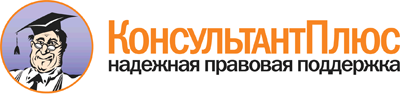  Закон Камчатского края от 19.12.2008 N 209
(ред. от 24.04.2017)
"Об административных правонарушениях"
(принят Постановлением Законодательного Собрания Камчатского края от 09.12.2008 N 409) Документ предоставлен КонсультантПлюс

www.consultant.ru 

Дата сохранения: 15.06.2017 
 19 декабря 2008 годаN 209